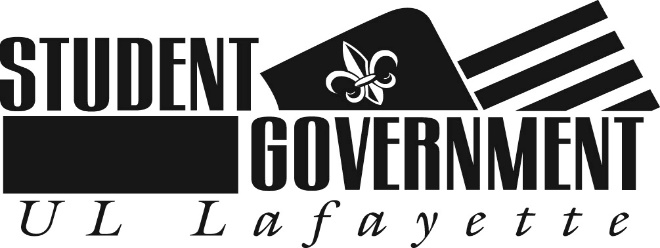 JUDICIAL BRANCH APPLICATIONThis form must be completely filled out and signed in order for a student to qualify for a position on the SGA Judicial Branch. Full Name 												                            ULID 					E-mail Address 							Local Address 														(NOT A RESIDENCE HALL ADDRESS)Local Phone # 							Cell # 					Class 				 	Semesters Remaining ________		Major 								Polo Shirts Size   (Male) ________     (Female) ________ T-shirt size__________Date of Birth_____________In order to apply for a position on the SGA Judicial Branch, you must be a full time student, have a minimum 2.25 GPA, and not be on probation.  Graduate students shall have at least a 3.0 GPA. You must also be available to meet weekly and at any other announced time. My signature below acknowledges that I give the UL Lafayette Student Government Association my permission to check my academic standing for the purpose of determining my eligibility for office and for continued eligibility if appointed. 			  Signature							  DateDEADLINE: Friday, August 12th @ 12:00 PM   If you have any questions, feel welcome to stop by the SGA office in the Student Union - Room 159 or call 482-2742.  Questions can also be emailed to sga@louisiana.eduNO LATE SUBMISSION ACCEPTEDBylaws and Rules Governing ElectionsAs an applicant for the SGA Judicial Branch, it is important to understand and be well versed on the Association’s Bylaws and Rules Governing Elections. It is the responsibility of each applicant to read these documents and to be prepared to answer questions about them during the interview process. Copies of the SGA governing documents can be found at www.sga.louisiana.edu/who-we-are/governing-docs. Application Questionnaire  Please answer the following questions either on the lines provided below, or on a separate document attached to this application.Involvement (List University Committees and Activities)______________________________________________________________________________________________________________________________________________________________________________________________________________________________________________________________________________________________________________________________________________________________________________________________________In your own words, define justice.______________________________________________________________________________________________________________________________________________________________________________________________________________________________________________________________________________________________________________________________________________________________________________________________________Explain your strengths and why you should serve on the Judicial Branch.______________________________________________________________________________________________________________________________________________________________________________________________________________________________________________________________________________________________________________________________________________________________________________________________________